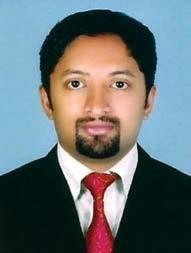 To pursue a career in the field of Supply Chain or Customer Service in an organization which provides a challenging work environment and accelerates growth both professionally and as an individual.Having total 4 years’ experience in the field of Logistics and Supply Chain Management Department. I am looking for Logistics Executive / Warehouse Supervisor in Shipping, E-commerce, Import and Export Industry.~ 2010 – Graduate in Hotel Management (BHM) from Bangalore University~ 2013 – Master of Business Management (MBA) from Mahatma Gandhi University IENCEDynamic and result oriented professional experience in:-Planning and Delivery	Customer Relations	Resource Optimization Warehousing & Distribution	Inventory Management	Operations Management Fleet Management  E-commerce Organization,  Location – Trivandrum, Kerala( June’19-Oct’19) Position – Operation Cluster Manager – Supply Chain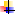   Ecommerce Organization, Location: Cochin, Kerala. (Jan 2018- March	2019) Position: Operation Senior Executive – Supply Chain  Location: Cochin (May 2015- Dec 2017) Position: Operations~	Responsible for Inward/Outward of products~	Maintaining Inventory~	Plan, organize, motivate, delegate, train and track expectations set to team.~	Handling Fleet of 25 vehicles and Outsourcing vehicle.~	Ensuring customer concerns are handled and closed on priority~	Handling Shipment Operation and co-ordination with overseas suppliers.~	Planning, Controlling and Tracing the movement of Air, Sea and Trucking shipments to GCC and other Countries through freight forwarding agencies.~	Working towards having the client satisfaction to a level where we are considered at all times for any new assignment.~	Managing and supervising a team of Logistics and Operation Department.~	Sorting consignments to proper routes~	Arrange pick up and deliveries and sending daily reportsPlatform: Windows 8/10, MS Office, Outlook & Microsoft Excel.DOB	:	29th June, 1988Sex	:	MaleMarital Status	:	SingleReligion	:	ChristianNationality	:	IndianLanguages known	:	English, Hindi, MalayalamHobbies	:	Listening Music, playing cricket & TravellingDate of Issue	:	16TH Oct 2018Date of Expiry	:	15th Oct 2028I here by certify that the information stated above are and carried to the best of my knowledge.Date	:Place   :Jeevan